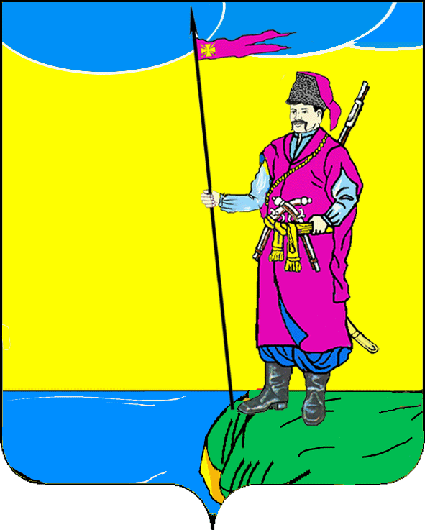 АДМИНИСТРАЦИИ ПЛАСТУНОВСКОГО СЕЛЬСКОГО ПОСЕЛЕНИЯ ДИНСКОГО РАЙОНАПОСТАНОВЛЕНИЕот 02.06.2021									№ 111станица ПластуновскаяО внесении изменений в постановление администрации Пластуновского сельского поселения Динского района от 13.11.2017 года № 260 «Об утверждении муниципальной программы Пластуновского сельского поселения Динского района «Развитие физической культуры и спорта» Срок реализации муниципальной программы2018-2024 годВ целях развития физической культуры и спорта в Пластуновском сельском поселении Динского района, в соответствии с постановлением администрации Пластуновского сельского поселения Динского района от 1 августа 2014 года № 257 «Об утверждении Порядка принятия решения о разработке, формирования, реализации и оценки эффективности реализации муниципальных программ муниципального образования Пластуновское сельское поселение Динского района» (с изменениями от 05.08.2015 г. № 366; от 18.08.2016 г. № 336; от 16.06.2017 г. № 116), на основании статьи 59 Устава Пластуновского сельского поселения Динского района, п о с т а н о в л я ю:1. Внести следующие изменения в приложение к постановлению администрации Пластуновского сельского поселения Динского района от 13.11.2017 г. № 260:1.1 в паспорте муниципальной программы Пластуновского сельского поселения Динского района «Развитие физической культуры и спорта» «Объемы и источники финансирования муниципальной программы» изложить вновой редакции:«общий объем финансирования – 107 878,3 тыс. рублей, в том числе по годам:2018 год – 1 350,0 тыс. рублей;2019 год – 3 533,8 тыс. рублей;2020 год – 2 607,7 тыс. рублей;2021 год – 2 226,9 тыс. рублей;2022 год – 71 642,6 тыс. рублей;2023 год – 24 935,4 тыс. рублей;2024 год – 1 581,9 тыс. рублей.из них: из средств местного бюджета – 24 739,7 тыс. рублей, в том числе по годам:2018 год – 1 350,0 тыс. рублей;2019 год – 3 533,8 тыс. рублей;2020 год – 2 607,7 тыс. рублей;2021 год – 2 226,9 тыс. рублей;2022 год – 9 288,6 тыс. рублей;2023 год – 4 150,8 тыс. рублей;2024 год – 1 581,9 тыс. рублей.из средств краевого бюджета – 83 138,6 тыс. рублей, в том числе по годам:   2018 год – 0,0 тыс. рублей;2019 год – 0,0 тыс. рублей;2020 год – 0,0 тыс. рублей;2021 год – 0,0 тыс. рублей;2022 год – 62 354,0 тыс. рублей;2023 год – 20 784,6 тыс. рублей;2024 год – 0,0 тыс. рублей;из средств федерального бюджета - 0,0 тыс. рублей, в том числе по годам:   2018 год – 0,0 тыс. рублей;2019 год – 0,0 тыс. рублей;2020 год – 0,0 тыс. рублей;2021 год – 0,0 тыс. рублей;2022 год – 0,0 тыс. рублей;2023 год – 0,0 тыс. рублей;2024 год – 0,0 тыс. рублей.»1.2 раздел 3 программы изложить в новой редакции:«3. Перечень мероприятий муниципальной программы Пластуновского сельского поселения Динского района «Развитие физической культуры и спорта»(тыс.рублей)1.3 в разделе 5 абзац 2 изложить в новой редакции:«общий объем финансирования – 107 878,3 тыс. рублей, в том числе по годам:2018 год – 1 350,0 тыс. рублей;2019 год – 3 533,8 тыс. рублей;2020 год – 2 607,7 тыс. рублей;2021 год – 2 226,9 тыс. рублей;2022 год – 71 642,6 тыс. рублей;2023 год – 24 935,4 тыс. рублей;2024 год – 1 581,9 тыс. рублей.из них: из средств местного бюджета – 24 739,7 тыс. рублей, в том числе по годам:2018 год – 1 350,0 тыс. рублей;2019 год – 3 533,8 тыс. рублей;2020 год – 2 607,7 тыс. рублей;2021 год – 2 226,9 тыс. рублей;2022 год – 9 288,6 тыс. рублей;2023 год – 4 150,8 тыс. рублей;2024 год – 1 581,9 тыс. рублей.из средств краевого бюджета – 83 138,6 тыс. рублей, в том числе по годам:   2018 год – 0,0 тыс. рублей;2019 год – 0,0 тыс. рублей;2020 год – 0,0 тыс. рублей;2021 год – 0,0 тыс. рублей;2022 год – 62 354,0 тыс. рублей;2023 год – 20 784,6 тыс. рублей;2024 год – 0,0 тыс. рублей;из средств федерального бюджета - 0,0 тыс. рублей, в том числе по годам:   2018 год – 0,0 тыс. рублей;2019 год – 0,0 тыс. рублей;2020 год – 0,0 тыс. рублей;2021 год – 0,0 тыс. рублей;2022 год – 0,0 тыс. рублей;2023 год – 0,0 тыс. рублей;2024 год – 0,0 тыс. рублей.»2. Общему отделу администрации Пластуновского сельского поселения (Шиляева) опубликовать настоящее постановление и разместить на официальном сайте Пластуновского сельского поселения в информационно-телекоммуникационной сети «Интернет» (вкладка «Документы», раздел «Бюджетные программы», подраздел «Муниципальные программы»). 3. Контроль за выполнением настоящего постановления оставляю за собой.4. Настоящее постановление вступает в силу со дня его официального опубликования.Глава Пластуновского сельского поселения								С.К.ОлейникN
п/пНаименование мероприятияИсточник финансированияОбъем финансирования, всего в том числе по годамв том числе по годамв том числе по годамв том числе по годамв том числе по годамв том числе по годамв том числе по годамНепосредственный результат реализации мероприятияУчастник муниципальной программы N
п/пНаименование мероприятияИсточник финансированияОбъем финансирования, всего 2018год2019год2020год2021год2022год2023год2024годНепосредственный результат реализации мероприятияУчастник муниципальной программы 1234567891011891.1Финансовое обеспечение деятельности муниципального бюджетного учреждения Всего10 639,71 350,01 480,21 521,91 721,91 521,91 521,91 521,9100% выполнение муниципального заданияглавный распорядитель бюджетных средств:администрация Пластуновского сельского поселения Динского районаисполнители и получатели субсидий:МБУ по физическому развитию, спорту и молодежной политике «Лидер»1.1Финансовое обеспечение деятельности муниципального бюджетного учреждения местный бюджет10 639,71 350,01 480,21 521,91 721,91 521,91 521,91 521,9100% выполнение муниципального заданияглавный распорядитель бюджетных средств:администрация Пластуновского сельского поселения Динского районаисполнители и получатели субсидий:МБУ по физическому развитию, спорту и молодежной политике «Лидер»1.1Финансовое обеспечение деятельности муниципального бюджетного учреждения краевой бюджет0,00,00,00,00,00,00,00,0100% выполнение муниципального заданияглавный распорядитель бюджетных средств:администрация Пластуновского сельского поселения Динского районаисполнители и получатели субсидий:МБУ по физическому развитию, спорту и молодежной политике «Лидер»1.2Участие в организации временного трудоустройства несовершеннолетних граждан в возрасте от 14 до 18 лет в свободное от учебы времяВсего336,80,053,643,260,060,060,060,0Трудоустройство 10 несовершеннолетнихглавный распорядитель бюджетных средств:администрация Пластуновского сельского поселения Динского района1.2Участие в организации временного трудоустройства несовершеннолетних граждан в возрасте от 14 до 18 лет в свободное от учебы времяместный бюджет336,80,053,643,260,060,060,060,0Трудоустройство 10 несовершеннолетнихглавный распорядитель бюджетных средств:администрация Пластуновского сельского поселения Динского района1.2Участие в организации временного трудоустройства несовершеннолетних граждан в возрасте от 14 до 18 лет в свободное от учебы времякраевой бюджет0,00,00,00,00,00,00,00,0Трудоустройство 10 несовершеннолетнихглавный распорядитель бюджетных средств:администрация Пластуновского сельского поселения Динского района1.3Разработка и экспертиза проектной, сметной документации на реализацию мероприятия «Строительство малобюджетного спортивного комплекса по ул.Базарной, 82/2 в ст.Пластуновской Динского района Краснодарского края»Всего3 487,60,02 000,01 042,6445,00,00,00,0Положительное заключение экспертизыглавный распорядитель бюджетных средств:администрация Пластуновского сельского поселения Динского района1.3Разработка и экспертиза проектной, сметной документации на реализацию мероприятия «Строительство малобюджетного спортивного комплекса по ул.Базарной, 82/2 в ст.Пластуновской Динского района Краснодарского края»местный бюджет3 487,60,02 000,01 042,6445,00,00,00,0Положительное заключение экспертизыглавный распорядитель бюджетных средств:администрация Пластуновского сельского поселения Динского района1.3Разработка и экспертиза проектной, сметной документации на реализацию мероприятия «Строительство малобюджетного спортивного комплекса по ул.Базарной, 82/2 в ст.Пластуновской Динского района Краснодарского края»краевой бюджет0,00,00,00,00,00,00,00,0Положительное заключение экспертизыглавный распорядитель бюджетных средств:администрация Пластуновского сельского поселения Динского района1.4Строительство малобюджетного спортивного комплекса по ул. Базарной, 82/2 в ст.Пластуновской Динского района Краснодарского краяВсего93 414,20,00,00,00,070 060,723 353,50,0Строительство малобюджетного спортивного комплекса – 1 ед.главный распорядитель бюджетных средств:администрация Пластуновского сельского поселения Динского района1.4Строительство малобюджетного спортивного комплекса по ул. Базарной, 82/2 в ст.Пластуновской Динского района Краснодарского краяместный бюджет10 275,60,00,00,00,07 706,72 568,90,0Строительство малобюджетного спортивного комплекса – 1 ед.главный распорядитель бюджетных средств:администрация Пластуновского сельского поселения Динского района1.4Строительство малобюджетного спортивного комплекса по ул. Базарной, 82/2 в ст.Пластуновской Динского района Краснодарского краякраевой бюджет83 138,60,00,00,00,062 354,020 784,60,0Строительство малобюджетного спортивного комплекса – 1 ед.главный распорядитель бюджетных средств:администрация Пластуновского сельского поселения Динского района1.4Строительство малобюджетного спортивного комплекса по ул. Базарной, 82/2 в ст.Пластуновской Динского района Краснодарского краяфедеральный бюджет0,00,00,00,00,00,00,00,0Строительство малобюджетного спортивного комплекса – 1 ед.главный распорядитель бюджетных средств:администрация Пластуновского сельского поселения Динского районаИТОГОВсего107 878,31 350,03 533,82 607,72 226,971 642,624 935,41 581,9ИТОГОместный бюджет24 739,71 350,03 533,82 607,72 226,99 288,64 150,81 581,9ИТОГОкраевой бюджет83 138,60,00,00,00,062 354,020 784,60,0ИТОГОфедеральный бюджет0,00,00,00,00,00,00,00,0